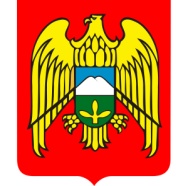   ГЛАВА МЕСТНОЙ АДМИНИСТРАЦИИ ГОРОДСКОГО ПОСЕЛЕНИЯЗАЛУКОКОАЖЕ ЗОЛЬСКОГО МУНИЦИПАЛЬНОГО РАЙОНАКАБАРДИНО-БАЛКАРСКОЙ РЕСПУБЛИКИ              КЪЭБЭРДЕЙ-БАЛЪКЪЭР РЕСПУБЛИКЭМ И ДЗЭЛЫКЪУЭ МУНИЦИПАЛЬНЭ КУЕЙМ ЩЫЩ ДЗЭЛЫКЪУЭКЪУАЖЭ КЪАЛЭ ЖЫЛАГЪУЭМ И Щ1ЫП1Э АДМИНИСТРАЦЭМ И 1ЭТАЩХБЭКЪАБАРТЫ-МАЛКЪАР РЕСПУБЛИКАНЫ ЗОЛЬСК  МУНИЦИПАЛЬНЫЙ    РАЙОНУНУ ЗАЛУКОКОАЖЕ ШАХАР ПОСЕЛЕНИЯСЫНЫ ЖЕР-ЖЕРЛИ                                 АДМИНИСТРАЦИЯНЫ БАШЧЫСЫ 361700  ,  Кабардино – Балкарская  Республика,  Зольский район    п.Залукокоаже,   ул. Калмыкова, 20                                                                                                                                            e – mail : gpzalukokoazhe @ mail.ru                                                                                     тел. 4-15-62, факс 4-11-8801  марта  2016 года.                                                   ПОСТАНОВЛЕНИЕ  №71-а                                                                                                          УНАФЭ  № 71-а                                                                                                          БЕГИМ   № 71-а    О внесении изменений и дополнений в постановление Главы местной администрации городского поселения Залукокоаже от 05.12.2014 № 229 «Об утверждении административного регламента по предоставлению муниципальной услуги «Выдача разрешения на строительство»».       В целях приведения административного регламента по предоставлению муниципальной услуг «Выдача разрешения на строительство» утверждённого  Постановлением Главы местной администрации городского поселения Залукокоаже от 05.12.2014 № 229, в соответствие с изменениями и дополнениями внесёнными в законодательство Российской Федерации, руководствуясь нормами Федерального закона от 27.07.2010 года № 210-ФЗ «Об организации предоставления государственных и муниципальных услуг» постановляю:1.Внести изменения в раздел 2 « Стандарт предоставления муниципальной услуги»  административного регламента по предоставлению муниципальной услуги «Выдача разрешения на строительство» и изложить её в следующей редакции:Раздел 2. Стандарт предоставления муниципальной услуги2.1.Наименование  муниципальной услуги: «Выдача разрешения на строительство».2.2. Предоставление  муниципальной  услуги   осуществляет отдел по жизнеобеспечению, агропромышленному комплексу и охране окружающей среды местной администрации городского поселения Залукокоаже (далее - Отдел), а также Заявитель имеет право обратиться за получением муниципальной услуги в ГБУ "МФЦ".Органы, предоставляющие муниципальную услугу не вправе требовать от заявителя осуществления действий, в том числе согласований, необходимых для получения муниципальной услуги и связанных с обращением в иные государственные органы, органы местного самоуправления, организации, за исключением получения услуг и получения документов и информации, предоставляемых в результате предоставления услуг, включенных в перечень услуг, которые являются необходимыми и обязательными для предоставления муниципальной услуги.2.3. Результатом предоставления муниципальной услуги является:- выдача разрешения на строительство;- отказ в выдаче разрешения на строительство .2.4. Общий срок предоставления муниципальной услуги включает срок межведомственного взаимодействия органов власти и организаций в процессе предоставления муниципальной услуги и не может превышать 10 дней.2.5.Предоставление муниципальной услуги осуществляется в соответствии с:- Градостроительным кодексом Российской Федерации;- Федеральным законом от 29 октября 2004 года № 191-ФЗ "О введении в действие Градостроительного кодекса Российской Федерации";- Федеральным законом от 6 октября 2003 года № 131-Ф3 "Об общих принципах организации местного самоуправления в Российской Федерации";- Федеральным законом Российской Федерации от 27 июля 2010 года                        № 210-ФЗ "Об организации предоставления государственных и муниципальных услуг";- постановлением Правительства Российской Федерации от 16 февраля 2008 года № 87 "О составе разделов проектной документации и требованиях               к их содержанию" (ред. от 23.01.2016);- приказом Министерства строительства и жилищно-коммунального хозяйства Российской Федерации от 19.02.2015 года № 117/пр "Об утверждении формы разрешения на строительство и формы разрешения на ввод объекта в эксплуатацию";- Уставом г.п.Залукокоаже;2.6. Перечень документов, который необходимо приложить к заявлению (приложение №1) о выдаче разрешения на строительство объекта.2.6.1 К заявлению о выдаче разрешения на строительство объекта капитального строительства или о выдаче разрешения на этап строительства  части объекта капитального строительства прилагаются следующие документы:1) правоустанавливающие документы на земельный участок;2) градостроительный план земельного участка;3) материалы, содержащиеся в проектной документации:- пояснительная записка;- схема планировочной организации земельного участка, выполненная в соответствии с градостроительным планом земельного участка, с обозначением места размещения объекта капитального строительства, подъездов и проходов к нему, границ зон действия публичных сервитутов, объектов археологического наследия;- схема планировочной организации земельного участка, подтверждающая расположение линейного объекта в пределах красных линий, утвержденных в составе документации по планировке территории применительно к линейным объектам;- схемы, отображающие архитектурные решения;- сводный план сетей инженерно-технического обеспечения с обозначением мест подключения (технологического присоединения) проектируемого объекта капитального строительства к сетям инженерно-технического обеспечения;- сведения об инженерном оборудовании (в соответствии с Положением о составе разделов проектной документации и требованиях к их содержанию, утвержденным постановлением Правительства РФ от 16 февраля 2008 года № 87, (ред. от 23.01.2016) ";- проект организации строительства объекта капитального строительства;- проект организации работ по сносу или демонтажу объектов капитального строительства, их частей;- описание мероприятий и обоснование проектных решений, направленных на предотвращение несанкционированного доступа на объект физических лиц, транспортных средств и грузов - для объектов производственного назначения (постановление Правительства РФ от 15 февраля 2011 № 73);- описание технических средств и обоснование проектных решений, направленных на обнаружение взрывных устройств, оружия, боеприпасов - для зданий, строении, сооружений социально-культурного и коммунально-бытового назначения, нежилых помещений в многоквартирных жилых домах, в которых согласно заданию на проектирование предполагается единовременное нахождение в любом из помещений более 50 человек и при эксплуатации которых не предусматривается установление специального пропускного режима (постановление Правительства РФ от 15 февраля 2011 года № 73);4) положительное заключение экспертизы проектной документации (если проектная документация подлежит экспертизе):- положительное заключение экспертизы проектной документации объекта капитального строительства (применительно к отдельным этапам строительства в случае, предусмотренном частью 12.1 статьи 48 Градостроительного кодекса РФ), если такая проектная документация подлежит экспертизе в соответствии со статьей 49 Градостроительного кодекса РФ, положительное заключение государственной экспертизы проектной документации в случаях, предусмотренных частью 3.4 статьи 49 Градостроительного кодекса РФ, положительное заключение государственной экологической экспертизы проектной документации в случаях, предусмотренных частью 6 статьи 49 Градостроительного кодекса РФ;- копия свидетельства об аккредитации юридического лица, выдавшего положительное заключение негосударственной экспертизы (если представлено заключение негосударственной экспертизы проектной документации).5) разрешение на отклонение от предельных параметров разрешенного строительства, реконструкции (если застройщику было предоставлено такое разрешение);6) согласие всех правообладателей объекта капитального строительства (в случае осуществления реконструкции жилого дома блокированной застройки)7) решение общего собрания собственников помещений в многоквартирном доме, принятое в соответствии с жилищным законодательством в случае реконструкции многоквартирного дома, или, если в результате такой реконструкции произойдет уменьшение размера общего имущества в многоквартирном доме, согласие всех собственников помещений в многоквартирном доме.Заявителям в течение десяти дней после выдачи разрешения на строительство, безвозмездно, предоставляются в соответствии  статье 48 Градостроительного кодекса РФ:- перечень мероприятий по охране окружающей среды;- перечень мероприятий по обеспечению пожарной безопасности;- перечень мероприятий по обеспечению доступа инвалидов к объектам здравоохранения, образования, культуры и отдыха, спорта и иным объектам социально-культурного и коммунально-бытового назначения, объектам транспорта, торговли и общественного питания, объектам делового, административного, финансового, религиозного назначения, объектам жилищного фонда;- требования к обеспечению безопасной эксплуатации объектов капитального строительства  в соответствии с изменениями внесёнными Федеральным законом от 28 ноября 2011 года № 337-Ф3 (ред. от 29.12.2014);- смета на строительство, реконструкцию, капитальный ремонт объектов капитального строительства, финансируемых за счет средств соответствующих бюджетов;- перечень мероприятий по обеспечению соблюдения требований энергетической эффективности и требований оснащенности зданий, строений, сооружений приборами учета, используемых энергетических ресурсов (Федеральный закон от 23 ноября 2009 года № 261-ФЗ  - редакция от 13.07.2015 года.)Также, застройщику согласно части 18 статьи 51 Градостроительного кодекса РФ в течение десяти дней со дня получения разрешения на строительство, безвозмездно передается в орган местного самоуправления:- сведения о площади;- сведения о высоте;- сведения о количестве этажей планируемого объекта капитального строительства;- сведения о сетях инженерно-технического обеспечения;- 1 экземпляр копии инженерных изысканий.2.6.2. Перечень документов, необходимых для выдачи разрешения на строительство объектов индивидуального жилищного строительства:1) правоустанавливающие документы на земельный участок;2) градостроительный план земельного участка;3)  схема планировочной организации земельного участка с обозначением места размещения объекта индивидуального жилищного строительства.2.6.3 документы, получаемые по каналам системы межведомственного электронного взаимодействия, в том случае, если не были представлены заявителем по собственной инициативе:1) правоустанавливающие документы на земельный участок (Выписка из ЕГРП);2.6.4 документы, находящиеся в распоряжении местной администрации городского поселения Залукокоаже:- градостроительный план земельного участка;- разрешение на отклонение от предельных параметров разрешенного строительства, реконструкции (в случае, если застройщику было предоставлено такое разрешение в соответствии со статьей 40 Градостроительного кодекса РФ);2.6.5 в соответствии с требованиями пунктами 1, 2 части 1 статьи 7  Федерального закона от 27 июля 2010 года N 210-ФЗ "Об организации предоставления государственных и муниципальных услуг" установлен запрет требовать от заявителя:- представления документов и информации или осуществления действий, представление или осуществление которых не предусмотрено нормативными правовыми актами, регулирующими отношения, возникающие в связи с предоставлением муниципальной услуги;- представления документов и информации, которые в соответствии с нормативными правовыми актами Российской Федерации, нормативными правовыми актами Кабардино-Балкарской Республики и муниципальными правовыми актами находятся в распоряжении местной администрации городского поселения Залукокоаже, предоставляющих муниципальную услугу.2.7. Перечень услуг, которые являются необходимыми и обязательными для предоставления муниципальной услуги, являются:1) заявление о выдаче разрешения на строительство;2) правоустанавливающие документы на земельный участок;3) градостроительный план земельного участка;4) материалы, содержащиеся в проектной документации:- пояснительная записка;- схема планировочной организации земельного участка, выполненная в соответствии с градостроительным планом земельного участка, с обозначением места размещения объекта капитального строительства, подъездов и проходов к нему, границ зон действия публичных сервитутов, объектов археологического наследия;- схема планировочной организации земельного участка, подтверждающая расположение линейного объекта в пределах красных линий, утвержденных в составе документации по планировке территории применительно к линейным объектам;- схемы, отображающие архитектурные решения;- сводный план сетей инженерно-технического обеспечения с обозначением мест подключения (технологического присоединения) проектируемого объекта капитального строительства к сетям инженерно-технического обеспечения;- проект организации строительства объекта капитального строительства;- проект организации работ по сносу или демонтажу объектов капитального строительства, их частей.5) положительное заключение экспертизы проектной документации (если проектная документация подлежит экспертизе):- положительное заключение экспертизы проектной документации объекта капитального строительства (применительно к отдельным этапам строительства в случае, предусмотренном частью 12.1 статьи 48 Градостроительного кодекса РФ), если такая проектная документация подлежит экспертизе в соответствии со статьей 49 Градостроительного кодекса РФ, положительное заключение государственной экспертизы проектной документации в случаях, предусмотренных частью 3.4 статьи 49 Градостроительного кодекса РФ, положительное заключение государственной экологической экспертизы проектной документации в случаях, предусмотренных частью 6 статьи 49 Градостроительного кодекса РФ;- копия свидетельства об аккредитации юридического лица, выдавшего положительное заключение негосударственной экспертизы (если представлено заключение негосударственной экспертизы проектной документации).6) согласие всех правообладателей объекта капитального строительства (в случае осуществления реконструкции жилого дома блокированной застройки)7) решение общего собрания собственников помещений в многоквартирном доме, принятое в соответствии с жилищным законодательством в случае реконструкции многоквартирного дома, или, если в результате такой реконструкции произойдет уменьшение размера общего имущества в многоквартирном доме, согласие всех собственников помещений в многоквартирном доме.2.8. Перечень документов, необходимых и обязательных для выдачи разрешения на строительство объектов индивидуального жилищного строительства:1) заявление о выдаче разрешения на строительство;2) правоустанавливающие документы на земельный участок;3) градостроительный план земельного участка;4) схема планировочной организации земельного участка с обозначением места размещения объекта индивидуального жилищного строительства.2.9. Оснований для отказа в приеме документов, необходимых для предоставления муниципальной услуги нет.2.10. Оснований для приостановления муниципальной услуги нет.2.11. Основаниями для отказа в предоставлении муниципальной услуги по выдаче разрешения на строительство являются:- отсутствие документов, предусмотренных частями 7 и 9 статьи 51 Градостроительного кодекса Российской Федерации;- несоответствие представленных документов требованиям градостроительного плана земельного участка.- несоответствие представленных документов требованиям, установленным в разрешении на отклонение от предельных параметров разрешенного строительства, реконструкции.2.12. Муниципальная услуга предоставляется бесплатно.2.13. Максимальный срок ожидания в очереди при подаче заявления о предоставлении муниципальной услуги и при получении результата муниципальной услуги не должен превышать 15 минут.2.14. Требования к местам предоставления муниципальной услуги:- места информирования и ожидания должны соответствовать установленным санитарным требованиям для заявителей и оптимальным условиям работы специалистов;- места приема и предоставления консультаций должны соответствовать комфортным условиям для заявителя и оптимальным условиям работы для специалистов.2.15. Показатели доступности и качества муниципальной услуги:2.15.1 показателями оценки доступности муниципальной услуги являются:- транспортная доступность к местам предоставления муниципальной услуги (5 минут ходьбы от остановочного пункта);- размещение информации о порядке предоставления муниципальной услуги на информационных стендах, на официальном сайте городского поселения Залукокоаже, а также в Федеральной государственной информационной системе "Единый портал государственных и муниципальных услуг (функции)";2.15.2 показателями оценки качества муниципальной услуги являются:- соблюдение срока предоставления муниципальной услуги - 10 дней;- соблюдение сроков ожидания в очереди при предоставлении муниципальной услуги (при подаче заявления на предоставление муниципальной услуги - 15 минут; при получении конечного результата - 15 минут);- количество взаимодействий с должностным лицом; ответственность за предоставление муниципальной услуги - 2 (1 - при подаче заявления, 1 - при получении результата);- обеспечение беспрепятственного доступа граждан с ограниченными возможностями передвижения к помещениям, в которых предоставляется услуга;- отсутствие поданных в установленном порядке жалоб со стороны заявителей на качество предоставления муниципальной услуги, действия (бездействие) должностного лица, ответственного за предоставление муниципальной услуги, при предоставлении муниципальной услуги.2.16. Особенности предоставления муниципальной услуги в ГБУ "МФЦ", а также в электронном виде:2.16.1 организация предоставления муниципальной услуги в электронной форме утверждена Распоряжением Правительства Кабардино-Балкарской Республики от 29 апреля 2010 года № 158-рп "О мерах по обеспечению перехода на предоставление государственных и муниципальных услуг (функций) в электронном виде" (ред. от 05.09.2011).В Федеральной государственной информационной системе "Единый портал государственных и муниципальных (функций)" размещается следующая информация:- перечень документов, необходимых для предоставления муниципальной услуги;- перечень оснований для отказа в предоставлении муниципальной услуги;- сроки оказания муниципальной услуги.Допускается к использованию при обращении за получением муниципальной услуги через федеральную государственную информационную систему "Единый портал государственных и муниципальных услуг (функций)" следующие классы средств электронной подписи:- простая электронная подпись;- усиленная квалифицированная электронная подпись.В федеральной информационной системе "Единый портал государственных и муниципальных услуг (функций)" размещаются формы заявлений на предоставление муниципальных услуг, обеспечивается доступ к ним для заполнения и копирования;2.16.2  предоставление муниципальной услуги в ГБУ "МФЦ" осуществляется в соответствии с Федеральным законом от 27 июля 2010 года N 210-ФЗ "Об организации предоставления государственных и муниципальных услуг", иными нормативными актами Российской Федерации, нормативными правовыми актами по принципу "одного окна", в соответствии с которыми предоставление муниципальной услуги осуществляется после однократного обращения заявителя с соответствующим запросом, а взаимодействие с органом, предоставляющим муниципальную услугу, осуществляется ГБУ "МФЦ" без участия заявителя в соответствии с нормативными правовыми актами и соглашением о взаимодействии между ГБУ "МФЦ" и местной администрацией городского поселения Залукокоаже.2.  Внести изменения и дополнения в раздел 5 административного регламента по предоставлению муниципальной услуги «Выдача разрешения на ввод объекта в эксплуатацию» и изложить её в следующей редакции:       5.   Досудебный  (внесудебный)  порядок обжалования решений и действий (бездействия) Администрации, а также его должностных лиц.5.1.Заинтересованные лица имеют право на обжалование действий (бездействия) должностных лиц Администрации во внесудебном порядке.5.2. Заявитель может обратиться с жалобой в следующих случаях:1)нарушение срока регистрации запроса заявителя о предоставлении муниципальной услуги;2) нарушение срока предоставления муниципальной услуги;3) требование у заявителя документов, не предусмотренных нормативными правовыми актами Российской Федерации, нормативными правовыми актами субъектов Российской Федерации, муниципальными правовыми актами для предоставления государственной или муниципальной услуги;4) отказ в приеме документов, предоставление которых предусмотрено нормативными правовыми актами Российской Федерации, нормативными правовыми актами субъектов Российской Федерации, муниципальными правовыми актами для предоставления государственной или муниципальной услуги, у заявителя;5) отказ в предоставлении муниципальной услуги, если основания отказа не предусмотрены федеральными законами и принятыми в соответствии с ними иными нормативными правовыми актами Российской Федерации, нормативными правовыми актами субъектов Российской Федерации, муниципальными правовыми актами;6) затребование с заявителя при предоставлении муниципальной услуги платы, не предусмотренной нормативными правовыми актами Российской Федерации, нормативными правовыми актами субъектов Российской Федерации, муниципальными правовыми актами;7) отказ органа, предоставляющего муниципальную услугу, должностного лица органа, предоставляющего органа, предоставляющего муниципальную услугу, в исправлении допущенных опечаток и ошибок в выданных в результате предоставления муниципальной услуги документах либо нарушение установленного срока таких исправлений.5.3. Жалоба должна содержать:1) наименование органа, предоставляющего муниципальную услугу, должностного лица органа, предоставляющего муниципальную услугу, либо муниципального служащего, решения и действия (бездействие) которых обжалуются;2) фамилию, имя, отчество (последнее - при наличии), сведения о месте жительства заявителя - физического лица либо наименование, сведения о месте нахождения заявителя - юридического лица, а также номер (номера) контактного телефона, адрес (адреса) электронной почты (при наличии) и почтовый адрес, по которым должен быть направлен ответ заявителю;3) сведения об обжалуемых решениях и действиях (бездействии) органа, предоставляющего муниципальную услугу, должностного лица органа, предоставляющего муниципальную услугу, либо муниципального служащего;4) доводы, на основании которых заявитель не согласен с решением и действием (бездействием) органа, предоставляющего муниципальную услугу, должностного лица органа, предоставляющего муниципальную услугу, либо муниципального служащего. Заявителем могут быть представлены документы (при наличии), подтверждающие доводы заявителя, либо их копии.5.4. Жалоба, поступившая в Администрацию, подлежит рассмотрению должностным лицом, наделенным полномочиями по рассмотрению жалоб, в течение пятнадцати рабочих дней со дня ее регистрации, а в случае обжалования отказа органа, предоставляющего муниципальную услугу, должностного лица органа, предоставляющего муниципальную услугу, в приеме документов у заявителя либо в исправлении допущенных опечаток и ошибок или в случае обжалования нарушения установленного срока таких исправлений - в течение пяти рабочих дней со дня ее регистрации. Правительство Российской Федерации вправе установить случаи, при которых срок рассмотрения жалобы может быть сокращен.5.5.Жалоба может быть подана в письменной форме на бумажном носителе, в электронном виде, путем обращения на электронную почту Администрации :  gpzalukokoazhe @ mail.ru или на официальный интернет-сайт Администрации городского поселения: www. gpzalukokoazhe ru; 5.6. По результатам рассмотрения Администрация, принимает одно из следующих решений:1) удовлетворяет жалобу, в том числе в форме отмены принятого решения, исправления допущенных органом, предоставляющим государственную услугу, либо органом, предоставляющим муниципальную услугу, опечаток и ошибок в выданных в результате предоставления государственной или муниципальной услуги документах, возврата заявителю денежных средств, взимание которых не предусмотрено нормативными правовыми актами Российской Федерации, нормативными правовыми актами субъектов Российской Федерации, муниципальными правовыми актами, а также в иных формах;2) отказывает в удовлетворении жалобы.5.7. Не позднее дня, следующего за днем принятия решения, заявителю в письменной форме и по желанию заявителя в электронной форме направляется мотивированный ответ о результатах рассмотрения жалобы.5.8. В случае установления в ходе или по результатам рассмотрения жалобы признаков состава административного правонарушения или преступления должностное лицо Администрации, наделенное полномочиями по рассмотрению жалоб, незамедлительно направляет имеющиеся материалы в органы прокуратуры.5.9. Положения настоящего Федерального закона, устанавливающие порядок рассмотрения жалоб на нарушения прав граждан и организаций при предоставлении государственных и муниципальных услуг, не распространяются на отношения, регулируемые Федеральным законом от 2 мая 2006 года № 59-ФЗ "О порядке рассмотрения обращений граждан Российской Федерации".3. В Приложении № 2  к административному регламенту   предоставления муниципальной услуги  «Выдача разрешения на строительство»: - изменить Форму разрешения на строительство, в соответствии с   приказом Министерства строительства и жилищно-коммунального хозяйства Российской Федерации от 19 февраля 2015 г. № 117/пр ( приложение) 4. В остальной части редакцию административного регламента по предоставлению муниципальной услуги  «Выдача разрешения на строительство» оставить без изменений. 5.  Настоящее постановление обнародовать в соответствии с Положением  об опубликовании (обнародовании) муниципальных правовых актов городского поселения Залукокоаже6. Контроль за исполнением настоящего постановления оставляю за собой.Глава местной  администрациигородского поселения Залукокоаже                                               П.А Бжахов                                                                                             Приложение                                                                            к Постановлению Главы местной  администрации                                                                                         г.п. Залукокоаже от 01.03.2016 №71-а                                                                                                                                                                    Приложение № 2                                                                                                 к административному регламенту                                                                                               предоставления муниципальной услуги                                                                                                 «Выдача разрешения на строительство»   
         Утверждено приказом Министерства строительства и жилищно-коммунального хозяйства Российской Федерации от 19 февраля 2015 г. № 117/пр.                                                         ФОРМА РАЗРЕШЕНИЯ НА СТРОИТЕЛЬСТВОКому  (наименование застройщика(фамилия, имя, отчество – для граждан,полное наименование организации – дляюридических лиц), его почтовый индекси адрес, адрес электронной почты)1РАЗРЕШЕНИЕ
на строительство(наименование уполномоченного федерального органа исполнительной власти или органа исполнительной власти субъекта Российской Федерации, или органаместного самоуправления, осуществляющих выдачу разрешения на строительство. Государственная корпорация по атомной энергии “Росатом”)в соответствии со статьей 51 Градостроительного кодекса Российской Федерации разрешает:	18М.П.Действие настоящего разрешенияМ.П.Дата2№31Строительство объекта капитального строительства 4Строительство объекта капитального строительства 41Реконструкцию объекта капитального строительства 4Реконструкцию объекта капитального строительства 41Работы по сохранению объекта культурного наследия, затрагивающие конструктивные и другие характеристики надежности и безопасности такого объекта 4Работы по сохранению объекта культурного наследия, затрагивающие конструктивные и другие характеристики надежности и безопасности такого объекта 41Строительство линейного объекта (объекта капитального строительства, входящего в состав линейного объекта)4Строительство линейного объекта (объекта капитального строительства, входящего в состав линейного объекта)41Реконструкцию линейного объекта (объекта капитального строительства, входящего в состав линейного объекта)4Реконструкцию линейного объекта (объекта капитального строительства, входящего в состав линейного объекта)42Наименование объекта капитального строительства (этапа) в соответствии с проектной документацией 5Наименование организации, выдавшей положительное заключение экспертизы проектной документации, и в случаях, предусмотренных законодательством Российской Федерации, реквизиты приказа об утверждении положительного заключения государственной экологической экспертизыРегистрационный номер и дата выдачи положительного заключения экспертизы проектной документации и в случаях, предусмотренных законодательством Российской Федерации, реквизиты приказа об утверждении положительного заключения государственной экологической экспертизы 6Регистрационный номер и дата выдачи положительного заключения экспертизы проектной документации и в случаях, предусмотренных законодательством Российской Федерации, реквизиты приказа об утверждении положительного заключения государственной экологической экспертизы 6Регистрационный номер и дата выдачи положительного заключения экспертизы проектной документации и в случаях, предусмотренных законодательством Российской Федерации, реквизиты приказа об утверждении положительного заключения государственной экологической экспертизы 63Кадастровый номер земельного участка (земельных участков), в пределах которого (которых) расположен или планируется расположение объекта капитального строительства 7Кадастровый номер земельного участка (земельных участков), в пределах которого (которых) расположен или планируется расположение объекта капитального строительства 7Кадастровый номер земельного участка (земельных участков), в пределах которого (которых) расположен или планируется расположение объекта капитального строительства 73Номер кадастрового квартала (кадастровых кварталов), в пределах которого (которых) расположен или планируется расположение объекта капитального строительства 7Номер кадастрового квартала (кадастровых кварталов), в пределах которого (которых) расположен или планируется расположение объекта капитального строительства 7Номер кадастрового квартала (кадастровых кварталов), в пределах которого (которых) расположен или планируется расположение объекта капитального строительства 73Кадастровый номер реконструируемого объекта капитального строительства 8Кадастровый номер реконструируемого объекта капитального строительства 8Кадастровый номер реконструируемого объекта капитального строительства 83.1Сведения о градостроительном плане земельного участка 9Сведения о градостроительном плане земельного участка 9Сведения о градостроительном плане земельного участка 93.2Сведения о проекте планировки и проекте межевания территории 10Сведения о проекте планировки и проекте межевания территории 10Сведения о проекте планировки и проекте межевания территории 103.3Сведения о проектной документации объекта капитального строительства, планируемого к строительству, реконструкции, проведению работ сохранения объекта культурного наследия, при которых затрагиваются конструктивные и другие характеристики надежности и безопасности объекта 11Сведения о проектной документации объекта капитального строительства, планируемого к строительству, реконструкции, проведению работ сохранения объекта культурного наследия, при которых затрагиваются конструктивные и другие характеристики надежности и безопасности объекта 11Сведения о проектной документации объекта капитального строительства, планируемого к строительству, реконструкции, проведению работ сохранения объекта культурного наследия, при которых затрагиваются конструктивные и другие характеристики надежности и безопасности объекта 114Краткие проектные характеристики для строительства, реконструкции объекта капитального строительства, объекта культурного наследия, если при проведении работ по сохранению объекта культурного наследия затрагиваются конструктивные и другие характеристики надежности и безопасности такого объекта:12  Краткие проектные характеристики для строительства, реконструкции объекта капитального строительства, объекта культурного наследия, если при проведении работ по сохранению объекта культурного наследия затрагиваются конструктивные и другие характеристики надежности и безопасности такого объекта:12  Краткие проектные характеристики для строительства, реконструкции объекта капитального строительства, объекта культурного наследия, если при проведении работ по сохранению объекта культурного наследия затрагиваются конструктивные и другие характеристики надежности и безопасности такого объекта:12  Краткие проектные характеристики для строительства, реконструкции объекта капитального строительства, объекта культурного наследия, если при проведении работ по сохранению объекта культурного наследия затрагиваются конструктивные и другие характеристики надежности и безопасности такого объекта:12  Краткие проектные характеристики для строительства, реконструкции объекта капитального строительства, объекта культурного наследия, если при проведении работ по сохранению объекта культурного наследия затрагиваются конструктивные и другие характеристики надежности и безопасности такого объекта:12  4Наименование объекта капитального строительства, входящего в состав имущественного комплекса, в соответствии с проектной документацией:13Наименование объекта капитального строительства, входящего в состав имущественного комплекса, в соответствии с проектной документацией:13Наименование объекта капитального строительства, входящего в состав имущественного комплекса, в соответствии с проектной документацией:13Наименование объекта капитального строительства, входящего в состав имущественного комплекса, в соответствии с проектной документацией:13Наименование объекта капитального строительства, входящего в состав имущественного комплекса, в соответствии с проектной документацией:134Общая площадь
(кв. м):Площадь
участка (кв. м):Площадь
участка (кв. м):4Объем
(куб. м):в том числе
подземной части (куб. м):в том числе
подземной части (куб. м):4Количество этажей (шт.):Высота (м):Высота (м):Количество подземных этажей (шт.):Вместимость (чел.):Вместимость (чел.):Площадь застройки (кв. м):Вместимость (чел.):Вместимость (чел.):Иные
показатели 14:5Адрес (местоположение) объекта 15:Адрес (местоположение) объекта 15:6Краткие проектные характеристики линейного объекта 16:Краткие проектные характеристики линейного объекта 16:Краткие проектные характеристики линейного объекта 16:Краткие проектные характеристики линейного объекта 16:Краткие проектные характеристики линейного объекта 16:Категория:
(класс)Протяженность:Мощность (пропускная способность, грузооборот, интенсивность движения):Тип (КЛ, ВЛ, КВЛ), уровень напряжения линий электропередачиПеречень конструктивных элементов, оказывающих влияние на безопасность:Иные показатели 17:Срок действия настоящего разрешения – до“”20г. в соответствии с(должность уполномоченного
лица органа, осуществляющего
выдачу разрешения на строительство)(подпись)(расшифровка подписи)“”20г.продлено до“”20г.19(должность уполномоченного
лица органа, осуществляющего
выдачу разрешения на строительство)(подпись)(расшифровка подписи)“”20г.